INNHOLDINTRODUKSJON	5EN STRUKTUR AV 1. MOSEBOK	6Gud og verden	6Gud og Abrahams familie	6HVEM ER FORFATTEREN?	8Moses?	8En helt annen mye senere?	9GUD VELSIGNER	10DEL 1: KAP. 1-11	10SJANGER?	10ARGUMENTER FOR EN TIDLIG DATERING	10HVA SLAGS SJANGER ER KAPITTEL 1?	115 TOLKNINGER AV KAP. 1	11HVORFOR BLE MENNESKET SKAPT?	12GUDS BILDE	13HOVEDPOENG FRA KAPITTEL 1	13KAP. 2-4 HISTORIEN OM HIMMELEN OG JORDEN (2:4 - 4:26)	14ULIKE SYN PÅ ADAM OG EVA	141.	TRADISJONELT/BOKSTAVELIG	142.	REPRESENTANTER	163.	IKKE-HISTORISK/METAFORISK	18MENNESKET I KAP. 2	18EKTESKAPETS  INNSTIFTELSE	19TRÆRNE	20SLANGEN	20SYNDEN	22HOVEDPOENG FRA KAP. 2-4	22KAPITTEL 5: BOKEN OM ADAMS SLEKTSHISTORIE (5:1 - 6:8)	22Levde de så lenge? 3 tolkninger	221.	Bokstavelig	232.	Forkortelse	233.	Symbolske tall	23HVEM VAR “GUDESØNNENE” I 6:1-4?	231.	Engler	232.	Konger som så på seg selv som guddommelige.	243.	Kombinasjon av 1 og 2.	254.	Sets slekt som giftet seg med Kains slekt.	25NOAHS SLEKTSHISTORIE (6:9 - 9:29)	25GLOBAL ELLER LOKAL FLOM?	25HVILKEN FORTELLING ER SANN?	26KAP. 10-11: NASJONENE OG TÅRNET I BABEL (BABYLON)	27OPPSUMMERING AV DEL 1	28TIDLØSE SANNHETER OG ANVENDELSE	28DEL 2: ABRAHAM (KAP. 12-25)	29UR I KALDEA (11:28)	29TEMA: ABRAHAMS TROSREISE	29BRYTER PATRIARKENE LOVEN?	30ABRAHAMS TROSREISE	30KAP. 15-17: SENTRUM AV ABRAHAMSFORTELLINGEN	31PAKTEN MED NOAH (OG ALLE LEVENDE SKAPNINGER) (9:8-17)	33PAKTEN MED ABRAHAM (KAP. 12, 15 & 17)	33PAKTEN MED ISRAEL (DEN GAMLE PAKT) (2 MOS 24)	33KAP. 16	34KAP. 20	35KAP. 22: GUD SETTER ABRAHAM PÅ PRØVE	35Kap. 23-25	36OPPSUMMERING AV ABRAHAM	37REFLEKSJONSSPØRSMÅL - ABRAHAMS TROSREISE	37DEL 2: ISAK (KAP. 25-28)	37DEL 3: JAKOB (KAP. 25-36)	39KAP. 32: VENDEPUNKTET	40KAP. 33: MØTET MED ESAU	41KAP. 35: TILBAKE TIL BETEL	41OPPSUMMERING AV JAKOB	42HVA KAN VI LÆRE AV DETTE?	42DEL 4: JOSEF (KAP. 37-50)	43KAP. 37	43KAP. 38: JUDA OG TAMAR	44ANDRE TRØBLETE TEKSTER I 1. MOSEBOK	451. Ham ser Noahs “nakenhet” (9:20-27)	452. Lots døtre (19:30-38)	463. Sikem og Dina (kap. 34)	46KAP. 39-41	47KAP. 42	47KAP. 43-47	47KAP. 48-49	48Messias i 49:8-12	48NØKKELVERS I “JOSEF-HISTORIEN”: 45:5-8 OG 50:20	49OPPSUMMERING AV JOSEF	50AVSLUTNING OG OPPSUMMERING AV 1. MOSEBOK	50JESUS I 1. MOSEBOK	51SPØRSMÅL TIL ANVENDELSE	51INTRODUKSJONPå hebraisk har boken får navn etter de første ordene boken åpner med "I begynnelsen…". På engelsk heter boken "Genesis". Det er ikke en direkte oversettelse, dette er et annet gresk ord for begynnelse (kan også bety fødsel) som utgjør strukturen i boken. Boken tar for seg mange begynnelser, spesielt begynnelsen til universet, menneskene og Israel. Derfor er dette et passende navn på boken. Boka kan deles inn i to hoveddeler: Kap. 1-11 og kap. 12-50. De første 11 kapitlene handler om “Gud og verden”, hvor historien går fort framover. Vi vet lite om når de ulike hendelsene skjedde, fordi vi har lite annen informasjon fra andre kilder eller arkeologi. Det er også et spørsmål som sjanger her som spiller inn på hvordan disse kapitlene skal tolkes.Del 1 har til hensikt å svare på hvorfor Abraham måtte utvelges, hvilken Gud det var som gjorde dette, og hvordan Abraham passer inn i verdenshistorien. Del 1 slutter med Babels tårn og at menneskene blir spredt utover jorden. Del 2 begynner med at historien zoomer inn på Abraham i kap. 12 (rundt år 1900 f.Kr.), og resten av boka følger ham og hans familie. Del 2 er den lengste delen, og derfor også den viktigste delen. Del 1 og 2 knyttes sammen av nøkkelversene 12,1-3, hvor Gud lover Abraham 1) et land, 2) at han skal bli et stort folk, og 3) at hele verden skal velsignes gjennom ham. Det blir klart at fokuset går fra hele verden (del 1) og til Abraham (del 2) fordi det skal gå ut igjen til hele verden gjennom Abraham. Gud velger ut Abraham og Israel fordi han har hele verden i tankene.Det er dette løftet som driver historien i GT framover: De skal få et land, bli til et stort folk, men det endelige målet er hele tiden at hele verden skal velsignes gjennom denne slekten. De historiske bøkene etter 1. Mosebok fortsetter med å fortelle historien om Abrahams slekt fordi vi etter hvert kommer til David, og av Davids slekt skulle også Messias komme. Så hele GT-historien handler egentlig om slektstavlen til Jesus. Og allerede helt i starten, etter at syndefallet har skjedd, sier Gud at en av kvinnens etterkommere skal ramme slangens hode (1 Mos 3:15, Rom 16:20; Gal 4:4, Åp 12). Paulus snakker om velsignelsen til hele verden i Gal 3, hvor han forklarer at ‘velsignelsen’ er rettferdiggjørelsen ved tro (v. 8), og at det er Jesus som er denne etterkommeren av Eva som det er snakk om (v. 16). Salme 110 og Hebr 5-7 sier at Messias skulle være “prest på Melkisedeks vis”, og Melkisedek selv dukker opp i 1 Mos 14. Himmelstigen som Jakob drømmer om (1 Mos 28:12) peker også fram mot Jesus (Joh 1:51). Jesus kalles “Løven av Juda" i Åp 5:5, og dette uttrykket hentes fra 1 Mos 49:9-12 hvor Jakob sier at hans sønn Juda er som en løve og at det skal komme en konge av hans stamme.Tradisjonelt har Moses blitt sett på som hovedforfatteren av Mosebøkene, men at noen detaljer og avsnitt har blitt lagt til senere. Det er i nyere tid kommet mange teorier om dette forfatterspørsmålet, uten at én teori har klart å overbevise alle. Uansett hvem forfatteren var og hvor mange kilder han brukte, var han mer interessert i å fortelle oss om Gud enn å gi oss hint om sin egen identitet.EN STRUKTUR AV 1. MOSEBOKEn frase som går igjen i boken er "Dette er slektshistorien til…". Siden det er akkurat ti slektshistorier som begynner i 1. Mosebok virker det som forfatteren har strukturert boken rundt disse slektshistoriene. I 1. Mos 2:4 står det direkte oversatt "Dette er slektshistorien til himmelen og jorden.", så det samme ordet brukes der. I NB11 oversettes det "Dette er historien om himmelen og jorden". Gud og verden0	1:1 - 2:3	Prolog: Gud skaper himmelen og jorden	1	2:4 - 4:26	Historien om himmelen og jorden	2	5:1 - 6:8	Boken om Adams slektshistorie	3	6:9 - 9:29	Noahs slektshistorie	4	10:1 - 11:9	Noahs sønners slektshistorie	5	11:10 - 26	Sems slektshistorie	Gud og Abrahams familie6	11:27 - 25:11	Tarahs slektshistorie (og historien om Abraham)	7	25:12 - 18	Ismaels slektshistorie	8	25:19 - 35:29	Isaks slektshistorie (og historiene om Jakob og Esau)	9	36:1 - 37:1	Esaus slektshistorie (x2)	10	37:2 - 50:26	Jakobs slektshistorie	 Boken åpner med et universelt perspektiv. De første 11 kapitlene (bortsett fra det siste avsnittet) handler om Gud og verden. Så zoomer det inn på Abraham som Gud kaller for å velsigne hele verden. Deretter handler resten av 1. Mosebok og de andre Mosebøkene om hans slekt.1. Kap. 1-11: Gud og verdenKapittel 1-11 omhandler det vi kaller for urhistorien. Det er vanskelig å vite når dette skjedde, for vi har ikke noe andre kilder som kan hjelpe oss å datere hendelsene. I tillegg gjør spørsmålet om sjanger det enda vanskeligere; hvordan var dette ment å leses? “No matter what you say (or write) about the early chapters of Genesis, you are in a lot of trouble with a lot of people.” Richard AverbackDet slutter med at menneskene blir spredt over hele verden (som sett fra deres perspektiv var området rundt Midtøsten). Kapittel 10 kommer nok egentlig etter kapittel 11 (Babelsk tårn) kronologisk. Kapittel 10 nevner masse navn og forteller hvor de spredte seg og hvem som var stamfedrene til de ulike folkeslagene. Historien om Babels tårn forklarer hvordan de ble spredt. Det starter universelt før det zoomer inn på Abraham for igjen å gå ut universelt til hele verden. Når vi kommer til Abraham blir det lettere å datere, vi befinner oss da rundt år 2000 f.Kr. De første 11 kapitlene svarer på følgende spørsmål:1. Hvorfor måtte Abraham utvelges2. Hvilken Gud gjorde dette? (På den tiden var det veldig mange guder.)3. Hvordan passer Abraham inn i verdenshistorien?"Herren sa til Abram: «Dra bort fra landet ditt og fra slekten din og fra farshuset ditt til det landet som jeg skal vise deg! Jeg vil gjøre deg til et stort folk. Jeg vil velsigne deg og gjøre navnet ditt stort. Du skal bli til velsignelse. Jeg vil velsigne dem som velsigner deg, men den som forbanner deg, skal jeg forbanne. I deg skal alle slekter på jorden velsignes.»" 1. Mos 12:1-32. Kap. 12-50: Gud og Abrahams familie• Kap. 12-25: Abraham• Kap. 25-28: Isak• Kap. 28-36: Jakob• Kap. 37-50: Josef (Josef er ikke den som tar slekten videre til Jesus, det er Juda som ble stamfar til David og Jesus, men Josef var viktig for at folket skulle overleve). HVEM ER FORFATTEREN?Moses? Det er ingen spor i 1 Mosebok som forteller hvem som skrev boken, men Mosebøkene har alltid vært en enhet. I det nye testamentet henviser de til Mosebøkene som "Moses". Hvis man konkluderer med at Moses skrev det meste av Mosebøkene kan man også anta at han skrev 1. Mosebok etter at han selv kom inn i bildet. Det er en del vers som forteller at Moses skriver:Siden sa Herren til Moses: "Skriv dette ned i en bokrull som et minne, og les det opp for Josva. (2 Mos. 17:14)"Så skrev Moses ned alle ordene fra Herren." (2 Mos. 24:4)"Herren sa til Moses: 'Skriv ned disse ordene, for på grunnlag av disse ordene slutter jeg en pakt med deg og Israel.'" (2 Mos. 34:27)4 Mos. 1:2, 5 Mos. 31:9 og 5 Mos. 31:22 forteller også at Moses skrev, noe Jesus også vitner om:"Hadde dere trodd Moses, hadde dere også trodd meg. For det er meg han har skrevet om." (Joh 5:46)"Og han begynte å utlegge for dem det som står om ham i alle skriftene, helt fra Moses av og hos alle profetene." (Luk. 24:27)Det virker imidlertid ikke naturlig at Moses skriver følgende om seg selv:"Men Moses var en svært ydmyk mann, mer ydmyk enn noe annet menneske på jorden." (4 Mos. 12:3)"På Herrens ord skrev Moses ned stedene de dro ut fra på dagsmarsjene sine. Og dette er dagsmarsjene, regnet fra de stedene de dro fra…" (4 Mos. 33:2)"Så døde Moses, Herrens tjener, der i Moabs land, slik Herren hadde sagt. Han gravla ham nede i dalen i Moab, rett imot Bet-Peor. Men til denne dag har ingen visst hvor graven er." (5 Mos. 34:5-6)Trolig skrev Moses det meste av Mosebøkene, men en annen person skrev noe.En helt annen mye senere? "Så ble det strid mellom dem som gjette buskapen til Abram, og dem som gjette buskapen til Lot. Den gangen bodde kanaaneerne og perisittene i landet." (1 Mos. 13:7)➡ "Den gangen" indikerer et tilbakeblikk som viser at dette ble skrevet på et senere tidspunkt"Da Abram fikk høre at slektningen hans var tatt til fange, mønstret han sine våpenføre menn, 318 menn født i hans hus, og satte etter helt til Dan." (1 Mos. 14:14)➡ Byen Lajisj blir ikke kalt Dan før i Dom 18:29, flere hundre år senere."Dette er de kongene som hersket i Edom før det var noen konge over Israel." (1 Mos. 36:31)➡ Det høres ut som Israel har hatt konger når dette blir skrevet.Tradisjonel tolkning er at Moses er hovedforfatteren, men noen detaljer og avsnitt har blitt lagt til senere, kanskje i eksilet på 500- tallet. Eventuelt er tekstene skrevet av Moses og andre, men har blitt redigert av en eller flere senere.“Firekildehypotesen” (også kalt JEPD og "The documentary hypothesis") dominerte på 1800- og 1900- tallet, men har vært på vei ut en stund. Det ser ikke ut til å være så enkelt og “vitenskapelig” som denne hypotesen antyder, og den er i overmåte kritisk til tekstene.Uansett hvem forfatteren var og hvor mange kilder han brukte, var han mer interessert i å fortelle oss om Gud enn å gi oss hint om sin egen identitet. Vi kan uansett gjøre som Jesus og se på tekstene som Guds Ord. GUD VELSIGNER Gud velsigner 31 ganger i 1. Mosebok, det er et nøkkelord som gjentas 87 ganger i boken. Abraham ble velsignet for å være en velsignelse. Gud velsigner hele veien, også når menneskene har syndet eller tabbet seg ut. Han er virkelig innstilt på å velsigne.DEL 1: KAP. 1-11SJANGER?TEOLOGISK HISTORIE MED BILLEDSPRÅK FRA DATIDENS TEMAER?Teologisk historie er det man skriver i Bibelen fordi den teologiske tolkningen er like viktig som hendelsene. Noen ganger settes kronologien til side fordi teologien er viktigere; det er et poeng som skal frem. Noen tror at Israel har lånt andre folks myter og mytologi og laget sin egen mytologi. Det trenger ikke å være en felles mytologi, men en tendens til å anvende de samme bildene og bruke de samme ordene og utrykkene. Det er virkelige hendelser, men kanskje ikke en bokstavelig beskrivelse av det som hendte. Bildene og temaene er hentet fra kultur og religion på den tiden.Vi har tre andre skapelsesberetninger å sammenligne med.En sumerisk kongeliste. Atrahasis eposet (babylonsk)Eridu Genesis (sumerisk) De er alle fra 1600-1700 f.Kr., stammer fra området Abraham kom fra og har alle ganske lik struktur. Dette er et argument for at disse kapitlene fra 1. Mosebok også er skrevet på denne tiden. Det begynner med skapelse, eller så har skapelsen allerede skjedd når skriftet begynner. Så kommer det slektstavler, deretter flommer, mer slektstavler og så kommer man frem til Abrahams tid. ARGUMENTER FOR EN TIDLIG DATERINGHentet fra egyptolog Kenneth KitchenStrukturen i kap. 1-11 er karakteristisk før 1600 f.Kr.En storflom nevnes i skrifter fra 18.-17. århundre. f.Kr.Hvordan språk oppstod (kap. 11) nevnes også i et sumerisk skrift fra 19.-18. århundre f.Kr. om en konge som levde ca. 2600 f.Kr.Kileskriften spredte seg fra Mesopotamia til Hebron senest på 1600-tallet f.Kr. Fortellinger fulgte etter.Kanskje går struktur og hovedinnhold tilbake til Abrahams tid og kom fra Mesopotamia. En skriftlig hebraisk versjon kan ha kommet senere [f.eks. ved Moses på 1400-tallet f.Kr.].HVA SLAGS SJANGER ER KAPITTEL 1?1.	En vitenskapelig tekst? Uten vitenskapelig språk…2.	En narrativ? Dvs. historie som ellers i Bibelen? Og derfor ment bokstavelig?Typiske trekk av fortellende tekst: "og Gud sa…", "og det ble…", "og Gud kalte…" brukes 55x og er typisk for bibelske narrativer. Naturlig lesemåte er derfor kronologisk.Også uttrykk og struktur som er uvanlig for narrativer.3.	Er det poesi? Og vil det da si symbolsk? Den er poetisk, men har ingen parallellismer.4.	Er det en “oldtidskosmologi”? En mytisk tekst?	Det er vanskelig å definere hvilken sjanger dette er, men noen har prøvd:En fortellende tekst med opphøyd, halvpoetisk språk. (Edward Young)En uvanlig fortellende tekst pga. den veldig strukturerte måten å si det på. ‘Opphøyd prosa-narrativ’, hensikten er ‘kvasi-liturgisk’. (C. John Collins)En sammensatt sjanger. (Henri Blocher)5 TOLKNINGER AV KAP. 11.	Dagene er seks 24-timers døgn i en bokstavelig uke. Dette hevdes å være den mest naturlige lesemåten. Men det er ikke slik at man alltid har tolket det slik frem til vitenskapen sa noe annet. En av kirkefedrene på 200-tallet stilte spørsmål ved hvordan den 1,2 og 3 dager kunne eksistere uten solen, månen og stjernene? Solen kommer jo på dag 4, så da måtte man jo ha regnet dagene på en annen måte før den tid. Augustin (415 e.Kr.) mente også at det ikke kunne være vanlige dager siden våre dager er basert på solen. Han og flere trodde skapelsen skjedde på et øyeblikk.2.	Dagene er lange perioder. Justin Martyr og Ireneus (2. årh.) baserte dette synet på Sal   90:4 og 2 Pet 3:8 der det står at for Gud er tusen år som en dag.3.	Dagene er 24-timers døgn med lange perioder mellom hver dag. John Lennox.4.	“Rammeverksynet”: 7-dagersstrukturen er en litterær ramme. Dagene presenteres som vanlige dager, men det betyr ikke dermed en bokstavelig uke. En litterær struktur (dagene = bilderammer) hvor skapelsen fortelles tematisk og ikke kronologisk. Filon (1. årh.) og Augustin snakket om ordning og arrangering, som vist i tabellen nedenfor. Dag 1 og dag 4 er paralleller. Med en slik struktur er det mer logisk at solen kommer på dag 4.5.	Kosmisk tempel: Bygger på rammeverksynet. “Skapelsen” handler om å gi allerede eksisterende ting sin funksjon (ikke at de blir til) og at universet er et kosmisk tempel for Gud. Dag 7 blir klimakset, den viktigste dagen, for da setter Gud seg på tronen og regjerer. John Walton støtter dette synet og bygger det på følgende bibelvers som ser på universet som et tempel for Gud: 1 Mos 2:10, 1 Kong 8:27, Jes 66:1-2.HVORFOR BLE MENNESKET SKAPT?I Enuma Elish, som er en babylonsk skapelsesberetning, skapes mennesket som en “epilog” (ekstra ting) for å bringe gudene mat. I Bibelen er mennesket kronen på skaperverket som Gud bringer mat.I Atrahasis-eposet bli mennesket skapt for å ta over arbeidet til de lavere gudene og bygge kanaler, men i Bibelen skapes de for å bli mange og råde.Man tenker kanskje at det ligger en polemikk her, Bibelen vil komme med et annet bilde av Gud og mennesket enn det man var vant til å høre i denne kulturen.GUDS BILDEBakgrunn: Konger satte opp bilder av seg selv for å minne om hvem som bestemte, og gudebilder ble sett på som guddommelige, jordiske versjoner av gudene. Gudebildene ble plassert i templer for å formidle gudenes nærvær.Alle mennesker er Guds representanter på jorda med forvalteransvar, ikke bare kongene som ble ansett som guddommelige.Ligner også Gud på mange måter (1:26, 5:1, 3). Våre mentale og åndelige kapasiteter, vår selvbevissthet, intelligens, kreativitet, moralske ansvarlighet…Mann og kvinne er et uttrykk for Guds design og hans roller for oss, og for sammen å reflektere hans bilde på en fullkommen måte.Menneskerettigheter er et resultat av at mennesket er skapt i Guds bilde ("Den som utøser menneskeblod, ved mennesker skal hans blod øses ut, for Gud laget mennesket i sitt bilde." 9:6).HOVEDPOENG FRA KAPITTEL 11.	Gud er Skaperen av alt og har full kontroll.2.	Universet er ordnet og ikke tilfeldig.3.	Gud er mye større enn andre guder. Han skaper ved sitt ord og trenger ingenting.4.	Mennesket er unikt og skapt med en hensikt.KAP. 2-4 HISTORIEN OM HIMMELEN OG JORDEN (2:4 - 4:26)Adam betyr “menneske” og det oversettes mennesket eller mannen når det har bestemt artikkel (illustrert ved å sette inn ADAMEN i tekstene nedenfor). Når det ikke har bestemt artikkel oversettes det som regel som navnet Adam, men det fungerer ikke alltid. Både kontekst og grammatikk må spille en rolle i hvordan man oversetter det. Adam kommer fra adama som betyr "jord". Adam ble tatt av jorden (adama) og laget til Adam. Jord nevnes rett før mennesket blir skapt, både i kapittel 1 og kapittel 2, så det er en sammenheng der."Gud sa: «La oss lage ADAM i vårt bilde, så de ligner oss! De skal råde …» Og Gud skapte ADAMEN i sitt bilde, i Guds bilde skapte han det, som mann og kvinne skapte han dem." 1:26-27Ettersom ADAM betegnes som "de" er det et tydelig ordspill. Her betyr ADAM menneske og rommer både mann og kvinne."For Herren Gud hadde ikke latt det regne på jorden, og det var ingen ADAM til å dyrke den… Da formet Herren Gud ADAMEN av støv fra jorden. Han blåste livspust i nesen på det, og ADAMEN ble en levende skapning. Herren Gud plantet i gammel tid en hage i Eden. Der satte han ADAMEN han hadde formet." 2:5-8ULIKE SYN PÅ ADAM OG EVA1.	Tradisjonelt/ bokstavelig2.	Representanter3.	Ikke-historisk1.	TRADISJONELT/BOKSTAVELIGSkapt for 6000-10000 år siden uten biologiske foreldre som de første to menneskene som alle stammer fra. Hendelsene var bokstavelige og historiske.Innvendinger:Hvem var Kain redd for? (4:14) Han har drept Abel og Set er ikke født enda, så han er enten redd for foreldrene eller søstrene hvis det ikke var andre mennesker til stede. Det virker derfor som forfatteren indikerer at det er andre mennesker der. Hadde landet Nod allerede et navn? (4:16) Hvem var Kains kone? En søster (som må ha vært greit den gangen) eller noen utenfor hagen? Bygde han en by for bare tre personer? (4:17)Kap. 1-11 handler om hele verden og menneskeheten generelt. Beskriver ikke kap. 2-3 noe som er sant for alle, slik at de uansett er representanter på en måte? Er det ikke derfor de heter “Menneske” og “Liv”?Vitenskapen sier det moderne mennesket er 200 000 år gammelt, og genforskningen ser ut til å utelukke at menneskeheten kom fra to individer på minst 500 000 år (og da holdt de ikke på med jordbruk slik Adam og Eva gjør).I boken "In Quest of the historical Adam" av William Lane Craig er premissene at kap. 1-11 er “mytisk historie” og at det ikke fantes andre mennesker utenfor hagen. Han skriver:“Ut fra de siste arkeologiske funnene, kan Adam og Eva trolig identifiseres som å tilhøre den siste felles stamfaren til Homo sapiens og neandertalere, vanligvis kalt Homo heidelbergensis, som levde for mer enn 750 000 år siden.""Det er bemerkelsesverdig at populasjonsgenetikk (...) ikke utelukker eksistensen av to genetiske “stamforeldre" av menneskeslekten som levde for mer enn 500 000 år siden. Den mytiske historien i 1. Mosebok er helt i samsvar med gjeldende vitenskapelige bevis angående menneskelig opprinnelse.""Vi kan forestille oss en første populasjon av hominider - dyr som var som mennesker i mange henseender, men som manglet evnen til rasjonell tanke. Av denne befolkningen valgte Gud ut to og utstyrte dem med intellekt ved å renovere hjernene deres og gi dem rasjonelle sjeler. Man kan se for seg en regulatorisk genetisk mutasjon, som bevirket en endring i hjernens funksjon, noe som resulterte i betydelig større kognitiv kapasitet. En slik transformasjon kan utstyre individene med den nevrologiske strukturen for å støtte en rasjonell sjel."2.	REPRESENTANTERAdam og Eva (“Menneske” og “Liv”) var historiske personer som representerer alle mennesker (Rom 5:12, 1 Kor 15:22, 45-49).Historien handler om alle menneskers erfaring med fristelse og moralsk fall.Eva ble “mor til alle som lever” (3:20) tolkes da som i 4:20-21 (opphavet til, oppfinneren) og ikke biologisk.Slektstavlene går tilbake til Adam fordi det handler om Israel og trenger ikke bety at han var stamfar til alle mennesker, selv om det er mulig at alle mennesker er i slekt med Adam."Helt i samsvar med de genetiske bevisene, er det mulig at Adam ble skapt av støv, og Eva av ribbeinet hans, for mindre enn 10 000 år siden i en guddommelig skapt hage hvor Gud kunne bo hos dem — de første vesenene med mulighet til å være i et forhold til ham. Kanskje deres fall brakte ansvar overfor synd til alle deres etterkommere. Da de forlot hagen, blandet deres avkom seg med naboene i de omkringliggende byene. På denne måten ble de genealogiske forfedre til alle dem i nedtegnet historie. Adam og Eva, er her “stamforeldre" til hele menneskeheten. Selv om dette scenariet skulle være usant eller unødvendig, er det ingenting i evolusjonsvitenskapen som forstyrrer dette. Så, evolusjon utøver et svært begrenset press på vår forståelse av Adam og Eva, og antyder bare (ved siden av Skriften) at deres avstamning ikke var ren." S. Joshua SwamidassVersjon A:Gud inngikk en spesiell relasjon med to personer i Afrika (der man tenker seg at mennesket stammer fra) for ca. 200 000 år siden. 1. Mosebok gjenforteller dette på en måte israelittene kunne forstå. (Blocher) (F.eks ved å bruke hebraiske navn på mennesker som levde lenge før noen snakket hebraisk?)Innvendinger: Noe uærlig, styres for mye av vitenskapen, “syndefallet” blir en lang historisk prosess.Versjon B:10.000-4000 f.Kr. i Midtøsten: Gud skapte Adam og Eva, eller viste seg for to allerede eksisterende bønder som vi kjenner som Adam og Eva, og valgte dem som åndelige representanter for hele menneskeheten. (Keller, Wright m.fl.)Ble utvalgt til en prestelig oppgave på et hellig sted (2:8, 15):"Herren Gud plantet i gammel tid en hage i Eden. Der satte han mennesket han hadde formet." 2:8"Så tok Herren Gud mennesket og satte det i Edens hage til å dyrke og passe den." 2:15De skulle bringe liv og relasjon med Gud (jf. 2. Mos 19:6), men de mislyktes. Døden som allerede var i verden, ville da nå dem også."Dere skal være et kongerike av prester og et hellig folk for meg. Dette er de ordene du skal si til israelittene." 2. Mosebok 19:6Innvendinger: Hva var tidligere menneskers åndelige status, og var de skapt i Guds bilde? Hvordan spredte synden seg?JOHN WALTONS SYNSPUNKT:	1. 	“Godt” betyr ikke “perfekt”. Gud etablerte nok orden til at mennesket kunne leve og hans plan kunne utfolde seg. En “sjekkliste” med betingelser som blir krysset av, men fortsatt langt igjen til den nye jord. Mennesker før/utenfor Eden gjorde “syndige” handlinger, men ble ikke holdt ansvarlige pga. mangel på åpenbaring; de hadde ikke fått vite at det var synd (Rom 5:13)."Det var synd i verden også før loven kom, men synden blir ikke regnet som synd når det ikke finnes noen lov." Rom 5:132.	Hvis kap. 2 fortsetter fra kap. 1, trenger ikke menneskene i kap. 1 å være Adam og Eva. Da kan det være andre mennesker utenfor hagen (skapt i Guds bilde) i kap. 2-4. (La Peyrère, 1596-1676).3.	Paulus kaller Adam “det første mennesket”, men kaller Jesus “det andre mennesket” og “den siste Adam” (1 Kor 15:45-48). Ment teologisk, ikke bokstavelig."Det første mennesket, Adam, ble en levende sjel. Den siste Adam ble en ånd som gir liv. Det åndelige var altså ikke det første, men det sjelelige. Deretter kom det åndelige. Det første mennesket var fra jorden og skapt av jord, det andre mennesket er fra himmelen.  Slik det første jordiske mennesket var, slik er også de andre jordiske. Og slik den himmelske er, slik skal også de himmelske være." 1 Kor 15:45-483.	IKKE-HISTORISK/METAFORISKForklarer hva som skjedde med en gruppe mennesker, symbolisert ved Adam og Eva, som ble opphavet til alle senere mennesker. Sier oss ikke konkret hvordan menneskene ble til. Poenget er menneskets natur, identitet og hensikt. (C.S. Lewis)A.	Symbolske historier i datidens sjanger.B.	Komprimert litterær beskrivelse av en lang historisk prosess.Innvending: Adam og Eva presenteres som historiske personer, det står for eksempel hvor lenge de levde.“Det er nesten universelt bekreftet at alle arter har en felles “stamfar”, men hvilke mekanismer som drev prosessen er fortsatt under heftig debatt. Fossiler, komparativ anatomi og genomet peker alle mot felles avstamning, men de gir ingen informasjon om hvilke faktorer som drev endringene. Alle disse tilbyr "øyeblikksbilder" på forskjellige stadier, mens evolusjonære modeller forsøker å sette disse sammen til en video. Følgelig kan man teoretisk godta begrepene “fylogenetisk kontinuitet” [genetisk utvikling] og felles avstamning, men likevel være veldig skeptisk til dagens mekanismer foreslått av evolusjonsmodeller (mutasjon, naturlig utvalg). Noen av disse standardmekanismene som har vært en del av evolusjonsteorien kan godt være utilstrekkelige til å bære vekten. Forskere har lenge erkjent dette, og andre modeller blir stadig fremmet.» John Walton (sitatet er oversatt) MENNESKET I KAP. 2I to av de andre skapelsesberetningene, Enuma Elish og Atrahasis-eposet, skapes mennesket av leire og guddommelige elementer (en demonguds blod eller gudenes spytt).Bibelen forteller at mennesket er skapt av støv og Guds pust: Trolig ikke ment bokstavelig, men for å kommunisere identitet og relasjon.Støv = dødelighet i 3:19 (Job 10:8-9). Poenget er at vi er dødelige, ikke at vi er laget av støv."Med svette i ansiktet skal du spise ditt brød, inntil du vender tilbake til jorden, for av den er du tatt. Støv er du, og til støv skal du vende tilbake." 3:19"Din hånd formet og laget meg, men nå angrer du og utsletter meg! Husk, du laget meg av leire, og nå lar du meg vende tilbake til støv!" Job 10:8-9Poenget er kanskje ikke menneskets opprinnelse, men at vi er dødelige og at Gud ordner en måte å ha liv på.Ribbein eller side (2:23)? Hvis det er et ribbein er det er i hvert fall en del kjøtt på det: "Da sa mannen: «Nå er det bein av mine bein og kjøtt av mitt kjøtt. Hun skal kalles kvinne, for av mannen er hun tatt.»" 2:23Poenget er ikke hva Eva er laget av, men hennes identitet. Kjente motiver fra den tidens litteratur brukes til å formidle sannheter om menneskeheten.EKTESKAPETS  INNSTIFTELSE"Av ribbeinet Herren Gud hadde tatt fra mannen, bygde han en kvinne, og han førte henne til mannen. Da sa mannen: "Nå er det bein av mine bein og kjøtt av mitt kjøtt. Hun skal kalles kvinne, for av mannen er hun tatt." Derfor skal mannen forlate sin far og sin mor og holde fast ved sin kvinne, og de to skal være én kropp." 2:22-24SYNSPUNKT FRA HENRI BLOCHERS BOK “IN THE BEGINNING”1.	v. 24 siteres som grunnleggende av Jesus i Matt 19:4-6 og Mark 10:6-9, og av Paulus i Ef 5:31 og 1 Kor 6:16.2.	“Forlate sin far og sin mor” involverer de sivile myndighetene. Det er ikke en privat ting.3.	“Forlate” kommer før “én kropp”.4.	Bemerkelsesverdig at det er med i 1. Mos 2 hvor det bare finnes ett par. Kunne lett ha vært utelatt. Hensikt: Gi en ramme for ekteskapet.5.	Definisjon av ekteskap: “En pakt sanksjonert av myndigheten som er ansvarlig for sosial orden, hvor en mann og en kvinne forplikter seg uforbeholdent til hverandre for å leve et felles liv og forenes seksuelt.”6.	Gud var ikke fornøyd med bare å forme kvinnen. Han presenterer henne for mannen og inviterer dem til å danne et felles liv (“Det første bryllupet”).TRÆRNELivets tre og Visdommens tre var kjente motiver i andre religioner og tekster.“kunnskap om godt og ondt”:"Småbarna… og de barna som ennå ikke vet forskjell på godt og ondt…" (5. Mos 1:39)"Gi da din tjener et lydhørt hjerte, så jeg kan styre ditt folk og skille mellom godt og ondt." (1 Kong 3:9)Kunnskap om rett og galt = visdomTrærne i hagen gir det bare Gud kan gi (liv og visdom) og som bare finnes i ham."Å frykte Herren er opphav til visdom, å ha de helliges kunnskap er forstand." Ordsp. 9:10Trærne handler om Guds nærvær på jorda og hva en relasjon med ham gjør mulig.SLANGENIkke identifisert med Satan noe sted i GT og forsvinner raskt av scenen. Kobles sammen med Satan i Rom 16:20 og spesielt Åp 12:9, 20:2. Kanskje også i Joh 8:44."Må fredens Gud snart knuse Satan under føttene deres! Vår Herre Jesu nåde være med dere!" Rom 16:20 "Den store dragen ble kastet ned, den gamle slangen, han som kalles djevelen og Satan, og som forfører hele verden. Han ble kastet ned på jorden, og englene hans ble kastet ned sammen med ham." Åp 12:9"Han grep dragen, den gamle slangen, som er djevelen og Satan, og bandt ham for tusen år."    Åp 20:2"Dere har djevelen til far, og dere vil gjøre det deres far ønsker. Han har vært en morder fra begynnelsen av og står utenfor sannheten, for det finnes ikke sannhet i ham. Når han lyver, taler han ut fra sitt eget, for han er en løgner og løgnens far." Joh 8:44Slangen var et symbol på et “kaosmonster” i andre religioner (jf. Jes 27:1), og ofte forbundet med døden. "Den dagen [når dommen kommer] skal Herren straffe med sitt harde og store og sterke sverd den flyktende slangen Leviatan, den buktende slangen Leviatan. Han skal drepe uhyret i havet." Jes 27:1Man trodde at det var kaosmonstre som gudene måtte slåss med og holde i sjakk for at det skulle være kosmos. Forskjellen er at i Jobs bok er Leviatan Guds lille "kjæledyr". Det er ikke noe trussel, Gud har full kontroll over disse kaosmonstrene som man trodde på. Hva ville da de opprinnelige leserne tenkt? At mørke krefter snakket gjennom slangen? Eller symbolsk for begynnelsen på den daglige kampen mot ondskap? (3:15)"Jeg vil sette fiendskap mellom deg og kvinnen, mellom din ætt og hennes ætt. Den skal ramme ditt hode, men du skal ramme dens hæl." 3:15Kanskje 1. Mosebok viser leseren hva/hvem slangen egentlig er. Kanskje mer “synd” enn “Satan”, inntil dette kobles sammen i NT.Valget: Ville de være sammen med Gud, stole på ham og lære visdom av ham (hans definisjoner av rett og galt) - eller være ulydige og gjøre det på sin egen måte?Synden var å sette seg selv i sentrum (jf. Rom 1)Vi mistet relasjonen og adgangen til Gud og skadet hans skaperverk med vår dårlige evne til å bringe orden på egen hånd ved vår egen visdom.Siden dette første opprøret har vi prøvd å redefinere alt vi tapte. Vi prøver fortsatt å finne ut hvem vi er og hvorfor vi er her.SYNDENGud kunne ikke la barna sine få leve evig lenger, ikke med så stor smerte, ikke uten ham. Det fantes bare én måte å beskytte dem på. I barnebibelen "Bibelen forteller om Jesus" av Sally Lloyd-Jones & Jago står det: “Dere må forlate hagen med én gang! Dette er ikke deres hjem lenger. Dere kan ikke bo her mer.”"Før Adam og Eva forlot hagen, ga Gud dem et løfte: “Det kommer ikke alltid til å forbli slik. Jeg skal redde dere! Og når jeg gjør det, vil jeg kjempe mot slangen. Jeg vil fjerne synden og mørket og alt det triste dere har sluppet inn her. Jeg kommer og henter dere!” En dag skulle Gud selv komme."Gud sender dem ut av hagen for å vinne dem tilbake. De kunne ikke leve evig hvis de skulle ødelegge seg selv. De måtte ut av hagen så de ikke skulle ødelegge seg selv for evig. HOVEDPOENG FRA KAP. 2-41.	Mennesket er dødelige, men ble skapt til å ha liv gjennom en relasjon med Gud, konkretisert i Livets tre (bokstavelig eller symbolsk).2.	Vi har valget mellom å stole på Guds definisjon av godt og ondt eller å definere det selv, konkretisert i Kunnskapens tre (bokstavelig eller symbolsk).3.	“Grunnsynden” er å sette seg selv i sentrum. Dette fører til adskillelse fra Gud og død (åndelig og fysisk).4.	Noe er galt med verden, og det trenger å bli fikset.KAPITTEL 5: BOKEN OM ADAMS SLEKTSHISTORIE (5:1 - 6:8)Levde de så lenge? 3 tolkningerAdam ble 930 år og de andre personene det fortelles om i kapittel 5 ble også fra 777 til 969 år, bortsett fra Henok som ble tatt opp til Gud da han var 365 år. Levde de så lenge? Det er 3 tolkninger:1.	BokstaveligA ble far til B. A levde i flere hundre år. Dette var mulig pga. andre levebetingelser før flommen, og før synd gjorde at Gud forkortet menneskenes levealder.2.	ForkortelseMatt 1 forkorter kongelistene fra GT ved å hoppe over flere generasjoner. (Far = forfar, sønn = etterkommer). A ble far til P, som ble far til Q, som ble far til R, som ble far til S, som ble far til T, som ble far til B. A ble far til slekten som endte opp med B. Etter at han hadde blitt far til P, levde han x år. Slekten til A ble flere hundre år. 3.	Symbolske tallDen sumeriske kong Enmenluanna regjerte i 43.200 år i den sumeriske kongelisten. Etter flommen lander de til slutt på 120 år i 1. Mos. I den sumeriske kongelisten lever når de en levealder på opptil 1560 år etter flommen. Det er neppe kulturelle forskjeller som gjør at de lever så mye lenger i en kultur enn i en annen.Spekulasjoner i den sumeriske kongelisten:A.	Tallet 600 kan ha blitt brukt til å multiplisere i forhold til heroisk status før flommen og 60 etter flommen.B.	For å angi hvor annerledes verden var før flommen, er tallene ganget med 60x60.Likevel ingen overbevisende løsning for slektstavlene i 1. Mos 5 og 11. (Noah ble far da han var 500 og levde til han ble 950.)HVEM VAR “GUDESØNNENE” I 6:1-4?1.	Engler"Nå begynte menneskene å bli mange på jorden, og de hadde fått døtre. Da så gudesønnene at menneskedøtrene var vakre, og de tok noen av dem til koner, dem de helst ville ha. Herren sa: «Min ånd skal ikke for alltid bli værende i menneskene, for de er av kjøtt og blod. Deres levetid skal være 120 år.» Det var kjemper på jorden i de dager, og siden også. For gudesønnene gikk inn til menneskedøtrene, som fødte dem barn. Dette er de mektige fra eldgammel tid, de navngjetne." 6:1-4Kalles “gudesønner” andre steder. Dette er den eldste tolkningen, så vidt vi vet. Den går tilbake til 3. århundre og finnes både i 1. Enok, rabbinsk litteratur og hos tidlige kirkefedre.I så fall er synden å bryte grenser (1 Pet 3:19-20, Jud 6-7)"og slik gikk han bort og forkynte for åndene som var i fangenskap. De hadde vært ulydige i Noahs dager, den gang Gud ventet tålmodig mens arken ble bygd. I den ble noen få mennesker, åtte i alt, frelst gjennom vann." 1 Pet 3:19-20"Og de englene som ikke tok vare på sitt høye verv, men forlot sin egen bolig, dem holder han bundet i mørket med evige lenker til dommen på den store dagen. På samme måte var det med Sodoma og Gomorra og nabobyene deres, hvor de levde i hor slik som disse englene, og i unaturlige lyster. De ble straffet med evig ild og er blitt et advarende eksempel." Jud 6-7Innvendinger:Dommen (flommen) rammer mennesker og ikke engler.Jesus sier også at engler ikke gifter seg (Matt 22:30) - men kanskje de ulydige ville kunne gjøre det?2.	Konger som så på seg selv som guddommelige.Jødisk tolkning fra 3. årh. (I salme 82 brukes ordet "guder" om noen jordiske dommere virker det som)."Gud står fram i guders forsamling, midt mellom guder holder han dom: Hvor lenge vil dere dømme med urett og holde med de skyldige?" 82:1-2Gilgamesj var 2/3 gud, praktiserte “retten til første natt” når noen giftet seg, var heroisk og 5 meter høy.Syndens progresjon: Individer (Adam & Eva)familie (Kain)samfunn (her) alle (flommen)Synden er at de opphøyde seg selv, formet harem og misbrukte sitt mandat fra Gud. Undertrykkende regimer er da et resultat av synd.Innvending: 1 Pet 3:19-20 og Jud 6-7 (se punkt 1) og 2 Pet 2:4. Hvis da dette er samme hendelse."For Gud skånte ikke engler som hadde syndet, men styrtet dem ned i avgrunnen, hvor de holdes i varetekt med mørkets lenker til dommen." 2 Pet 2:43.	Kombinasjon av 1 og 2. Kongene var mennesker som ble kontrollert av de falne englene (demoner). (Dan 10)"Fyrsten over Perserriket gjorde motstand mot meg i tjueen dager. Da kom Mikael, en av de fremste fyrstene, og hjalp meg der jeg var holdt tilbake hos perserkongene." Dan 10:13 4.	Sets slekt som giftet seg med Kains slekt.Kristen tolkning fra 3. årh. (Augustin, Luther, Calvin, til 19. årh.). Sets slekt var gudesønnene fordi det var de som var den velsignede grenen på slektstreet.Synden: Blandingsekteskap Innvending: Leser for mye inn i teksten. Merkelig å kalle Kains kvinnelige etterkommere “menneskenes døtre”.NOAHS SLEKTSHISTORIE (6:9 - 9:29)GLOBAL ELLER LOKAL FLOM?Språklig sett er begge tolkninger mulig. eretz = jord/land. Oversatt med “land” i 80% av tilfellene.“alt” (6:7, 13) er ikke ment universelt i f.eks. 2 Krøn 36:23. Fiskene blir ikke utslettet av flommen."Og Herren sa: «Jeg vil utslette menneskene som jeg har skapt, fra jorden, alt fra mennesker til fe, kryp og fugler under himmelen. For jeg angrer at jeg har laget dem.»" 6:7"Da sa Gud til Noah: «Jeg vil gjøre ende på alt kjøtt og blod. For jorden er blitt full av vold på grunn av dem, og se, jeg vil ødelegge dem sammen med jorden." 6:13"Så sier Kyros, kongen i Persia: Herren, himmelens Gud, har gitt meg alle kongeriker på jorden, og han har pålagt meg å bygge et hus for ham i Jerusalem i Juda. Hvem av dere hører til hans folk? Må Herren hans Gud være med ham. La ham dra opp!" 2 Krøn 36:23.Gir 8:1 og 3 mer mening som en lokal flom?"Men Gud tenkte på Noah og alle ville dyr og alt fe som var med ham i arken. Gud lot en vind blåse over jorden, og vannet begynte å synke." 8:1"og vannet trakk seg bort fra jorden litt etter litt. Etter 150 dager begynte vannet å minke." 8:3Hvis det var en global flom, hvor ble vannet trukket bort?Noah ark er 2,5 ganger større enn andre kjempestore båter som var kjent på den tiden fra Egypt og er halvparten så stort som dagens tankskip. Gilgamesj-eposet: Utnapishtim bygger en kube-formet ark, ingen begrunnelse for flommen, tar med alle levende skapninger, flommen varer 7 dager, sender ut en due, en svale og en ravn, får udødelighet som belønning.Atrahasis-eposet: Atrahasis lager en rund ark, grunnen til flommen er overbefolkning og for mye bråk for gudene. Etter flommen vil en demon snappe nyfødte så det ikke blir overbefolkning igjen. Mange kvinner vil være barnløse. Motsatt av Gen 9:1."Gud velsignet Noah og sønnene hans og sa til dem: «Vær fruktbare, bli mange og fyll jorden!" 9:1I den sumeriske flomhistorien Eridu Genesis overlevde helten Ziusudra flommen og ble udødeliggjort.HVILKEN FORTELLING ER SANN?Hentet fra Jens Bruun KofoedDe mesopotamiske flomberetningene	 er poesi (dikt), mens 1. Mosebok er prosa (fortellende tekst). Den bibelske flomberetningen er derfor lettere å tolke og fremstår som mer historisk.Mesopotamiske tekster er stort sett ikke forankret i virkelig historie. Gilgamesj eksisterte riktignok, men lenge før. Bibelen er forankret i historiske personer og er derfor mer troverdig.De mesopotamiske flomberetningene er skrevet i førsteperson. De er Atrahasis og Utnapishtim sine forklaring på hvorfor gudene gjorde dette. Den bibelske flomberetningen er skrevet i tredjeperson med fokus på Gud, Noah sier ingenting. Det er Guds fortelling og hans forklaring på hvorfor han lot dette skje. Gud vet mer enn mennesker og er mer troverdig.Historier blir som regel lengre og lengre med tiden. De mesopotamiske flomberetningene utgjør 370 linjer i Atrahasis-eposet og 200 linjer i Gilgamesj-eposet. 1 Mos 6:9 - 8:22 tilsvarer ca. 120 linjer på sumerisk eller akkadisk.KAP. 10-11: NASJONENE OG TÅRNET I BABEL (BABYLON)Kapittel 10-11 forteller om:Noahs sønners slektshistorie (10:1 - 11:9)Sems slektshistorie (11:10-26)AbrahamI den babylonske skapelsesberetning Enuma Elish fortelles det også om byggingen av Babel (som er et annet navn for Babylon). Der fortelles det at det bygges et tempeltårn for gudene. Man trodde himmel og jord møttes på slike tårn. En person sier til gudene: "Dette er Babylon, deres faste bolig. Finn deres behag her. Sitt ned i glede. De store gudene satte seg, ølkrus ble satt rundt og de hadde festmåltid." På bakgrunn av dette kan Bibelens historie om Babels tårn være en satire om Babylons påstand om å være verdens sentrum og “gudeporten” (Babel). I stedet blir det forvirring (balal).Det er en vanlig tolkning at kapittel 11 kommer før kapittel 10 kronologisk, for i 10:31 står det at de hadde forskjellige språk, men i 11:1 snakker de samme språk."Dette var Sems etterkommere, slekt for slekt og språk for språk, land etter land, folkeslag for folkeslag." 10:31"Hele jorden hadde samme språk og samme ord." 11:1De ville “skaffe seg et navn” (11:4) —> “babylonisere” verden og ta Guds plass.Gud hadde igjen bedt menneskene om å fylle jorden (9:1). I stedet samler de seg på ett sted for å skaffe seg et navn - og prøve å “ta tilbake” Gud ved å klatre opp?Synd bryter “grenser” i kap. 3, 6:1-4 og kap. 11.Gud sprer dem (kap. 10), men kaller likevel Abram ut av opprørets sentrum (11:31).Dersom uttrykket “hele jorden” i kap. 11 tolkes som "hele deres verden kan forvirringen av språkene begrense seg til språkene til de 70 nasjonene som nevnes i kap. 10. 1. Mos 1-11 ender i Babylon. Da har vi gått fra Guds nærvær til eksilet i Babylon - hvor leserne kanskje sitter og venter på det neste som skal skje. Kanskje dette er en parallell til Israels historie?Pinsedagen representerer en gjenopprettelse der nasjonene igjen kan komme tilbake til Gud. På pinsedagen var alle var samlet på ett sted, ildtunger delte seg, alle folkeslag er representert, og det blir stor forvirring. Uttrykket som brukes om "delte seg" i Apg 2 hentes fra 10:5 og 10:32 og fra 5. Mos 32:8 (hvor det virker som språkforvirringen omtales). Det oversettes "spredt" i oversettelsen Bibelen Guds Ord i kap. 10 og "skilte" i 5. Mos 32:8. "Da Den høyeste ga folkeslagene land og skilte menneskene fra hverandre, satte han grenser mellom folkene etter tallet på Israels sønner." 5. Mos 32:8I 11:10 starter en slektstavle fra Sem til Abraham som nevner 10 ledd.I den greske oversettelsen Septuaginta (LXX) og i Luk 3:34 er det inkludert et ekstra slektsledd (Kenan) mellom Arpaksjad og Sjelah. Matteus gjør det samme i Matt 1:8-9 der han hopper over tre slektsledd (Ahasja, Joasj og Amasja) mellom Joram og Asarja (også kalt Ussia) sammenlignet med slektslisten i 1. Krøn. 3:10-11. Det er 10 slektsledd fra Adam til Noah og 10 slektsledd fra Noah til Abraham, men det er vanskelig å regne seg bakover i tid på grunnlag av dette siden det kan være slektsledd som er hoppet over.OPPSUMMERING AV DEL 1Menneskene har et problem som heter synd. Gud vil alltid dømme synd, men han er også nådig og gir aldri opp menneskene. Denne historiens mål er Jesus.TIDLØSE SANNHETER OG ANVENDELSEGud er Skaperen, og den eneste som skal tilbes.Verden er helt utrolig. Ta vare på den og nyt den! Alt det skapte viser Guds storhet og herlighet.Menneskene er noe annet enn dyrene og har uendelig stor verdi.Ekteskap er Guds ordning. Å hvile en gang i uka er godt for oss. Arbeid med skaperverket får mening fordi Gud har ment at vi skal gjøre det.Gud ønsker relasjon, men menneskene setter seg selv i sentrum. Liv og visdom finnes bare i ham. Humanisme er alvorligere enn det kan høres ut, for det å sette mennesket i sentrum er selve grunnsynden.Vi representeres av Jesus og ikke Adam! Vi lever i siste episode av Guds store plan.Lengt etter gjenopprettelsen! Vi må avsky vår egen synd og synden i verden og gjenopprette skaperverket og spesielt mennesker.Vi kan relatere til alle mennesker som skapt i Guds bilde.DEL 2: ABRAHAM (KAP. 12-25)Abraham kalles "Alle troendes far". Ut fra Bibelen kan man estimere at Abraham levde i tidsrommet 1955-1780 f.Kr.Det siste som har skjedd før Abraham kommer på banen er at folkene som bygde Babels tårn ville skaffe seg et navn. Gud vil gjøre Abrahams navn stort og kaller ham ut fra sentrum av opprøret (Ur i Kaldea er i Babylon-området). Igjen velsigner Gud og gir verden en ny sjanse ved å utvelge Abraham.UR I KALDEA (11:28)Kaldeerne levde i det første millennium f.Kr. (I kap. 11 er vi i begynnelsen av det andre) og var babylonere. Kaldea er derfor en senere betegnelse for å presisere hvilken Ur (i dagens Irak) det er snakk om. Ur ble grunnlagt i år 3800 f.Kr. og var byen til måneguden Nanna (også kalt Sin). Det var en sentral by i den sivilisasjonen og ikke nødvendigvis et lett sted å forlate. I Jos 24:2 står det at Abrahams far dyrket fremmede guder, så det kan godt hende at Abraham også dyrket måneguden før Gud åpenbarte seg for ham."Tarah, far til Abraham og Nahor – bodde fra gammel tid på den andre siden av Eufrat. De dyrket fremmede guder." Jos 24:2 TEMA: ABRAHAMS TROSREISEHvordan responderer Abraham på Guds løfter? Hvordan reagerer han på hindringer som truer oppfyllelsen? Vil han vise tillit til at Gud kan holde det han har lovt?Enten er det allerede hungersnød når Abraham kommer til Kanaan, eller så kommer den kort tid etter (12:10). Han drar til Egypt. Kanskje vi er ment til å spørre hvorfor? For leserne bringer Egypt negative assosiasjoner. Han ber Sara si at hun er søsteren hans (en halvsannhet, 20:12) så han ikke blir drept. "Dessuten er det sant at hun er søsteren min. Hun er datter av min far, men ikke av min mor, og hun ble min kone." 20:12Kanskje tanker han på at vi på passe på å ikke dø så løftene om at han skal bli til et stort folk kan gå i oppfyllelse. Eller setter han Sara (og løftene) i fare for å redde seg selv? Det er ikke før i kapittel 18 at han skjønner at det er Sara som skal være moren, så han tenker kanskje litt mer på seg selv enn på Sara og løftene her.Reddes av Gud (v. 17) og drar tilbake med større rikdom (v. 16). Gud velsigner ham uansett, til tross for tvil og feighet? (24:1)"Abraham var nå gammel og langt oppe i årene, og Herren hadde velsignet ham på alle måter." 24:1BRYTER PATRIARKENE LOVEN?Abraham giftet seg med sin halvsøster (20:12), Jakob giftet seg med to søstre (29:21-30), men 3. Mos 18:9,11,18 forbyr begge deler.Juda (38:2) giftet seg med en kanaaneisk kvinne (det sier 2. Mos 34:15-16 og 5. Mos 7:3 at de ikke skal gjøre).Dette skjer før Moseloven ble gitt. Dette bekrefter historiene som troverdige, ettersom det ville vært usannsynlig at senere forfattere under Moseloven ville tegnet et slikt bilde av sitt opphav ut fra fantasien.ABRAHAMS TROSREISEKap. 13: Bruker ikke Guds løfter som et påskudd til å velge først, men lar Lot velge. Leseren vet at det var et dårlig valg (v. 10), selv om det så veldig bra ut. Abraham unngår katastrofe ved å stole på Gud."Lot løftet blikket og så at hele Jordan-sletten var rik på vann. Like til Soar var den som Herrens hage, som landet Egypt. Dette var før Herren hadde lagt Sodoma og Gomorra øde." 13:10Kap. 14: Abraham drar etter de fire kongene som har tatt Lot til fange. Han setter etter dem gjennom hele landet fra sør til nord og beseirer dem. Er dette et uttrykk for at han stoler på Gud?"Etter at han hadde slått Kedor-Laomer og de kongene som var med ham, vendte Abram tilbake. Da dro kongen i Sodoma ut for å møte ham i Slettedalen, det som nå er Kongedalen. Og Melkisedek, kongen i Salem, kom ut med brød og vin. Han var prest for Gud, Den høyeste. Han velsignet ham og sa: «Velsignet er Abram av Gud, Den høyeste, han som brakte fram himmel og jord! Velsignet er Gud, Den høyeste, som har gitt dine motstandere i din hånd!» Så ga Abram ham tiende av alt. Kongen i Sodoma sa til Abram: «Gi meg folkene, og ta du byttet!» Men Abram sa til kongen i Sodoma: «Jeg løfter hånden opp mot Herren , mot Gud, Den høyeste, han som brakte fram himmel og jord: Ikke så mye som en tråd eller en sandalrem vil jeg ta av alt som er ditt. Du skal ikke kunne si: Jeg har gjort Abram rik. Jeg vil bare ha igjen for det de unge mennene har spist. Og de mennene som var med meg, Aner, Esjkol og Mamre, må få sin del.»"  14:17-24Melkisedek var konge i (Jeru)Salem og prest for “Gud, den høyeste” (“El elyon”).El elyon:Kanaaneisk gud eller generell tittel? (Sprikende kilder)Identifiseres med Jahve av Abraham i v. 22.Melkisedek blir uansett en kontrast til kongen i Sodoma, en som velsigner Abraham (12:3).v. 23: Abraham beholder ingenting selv. Fordi han stoler på Gud? (v. 20)"Ikke så mye som en tråd eller en sandalrem vil jeg ta av alt som er ditt. Du skal ikke kunne si: Jeg har gjort Abram rik." 14:23KAP. 15-17: SENTRUM AV ABRAHAMSFORTELLINGENSandwich: Lot spiller en viktig rolle i kap. 13-14 og kap. 18-19, mens det er fokus på Abraham mellom disse seksjonene."Etter at dette hadde hendt, kom Herrens ord til Abram i et syn: «Vær ikke redd, Abram! Jeg er ditt skjold. Lønnen din skal bli stor!» Men Abram svarte: «Herre, min Gud , hva vil du gi meg? Jeg går jo barnløs bort, og Elieser fra Damaskus er arving til mitt hus.» Og Abram sa: «Du har ikke gitt meg etterkommere. Se, en av husfolkene mine skal arve meg.» Da kom Herrens ord til ham: «Han skal ikke arve deg, men en av ditt eget kjøtt og blod skal arve deg.» Så førte han Abram ut og sa til ham: «Se opp mot himmelen og tell stjernene, om du kan telle dem!» Og han sa: «Så tallrik skal ætten din bli.» Abram trodde Herren , og det ble regnet ham til rettferdighet." 15:1-615:2-3: Abraham stiller spørsmålstegn ved Guds løfte og har tenkt å gi arven til en tjener. Når Gud ikke har gitt ham en sønn, har han “laget seg” en arving til å ta vare på dem når de blir gamle (vanlig løsning).15:6: Abraham har tillit til Guds løfte, og det ble regnet ham til rettferdighet. Dette er et veldig viktig vers for Paulus og for oss.15:7-21: Gud inngår pakt med Abraham."Og han sa til ham: «Jeg er Herren, som førte deg ut fra Ur i Kaldea for å gi deg dette landet i arv.» Abram sa: «Herre, min Gud, hvordan kan jeg vite at jeg skal få det i arv?» Da svarte han: «Hent meg en treårs kvige, en treårs geit og en treårs vær, en turteldue og en dueunge.» Abram hentet alt dette til ham, skar dyrene i to og la delene rett overfor hverandre. Men fuglene skar han ikke i to. Rovfugler slo ned på skrottene, men Abram drev dem tilbake. Da solen holdt på å gå ned, falt en dyp søvn over Abram. Og se, redsel og stort mørke falt over ham. Og Gud sa til Abram: «Dette skal du vite: Ætten din skal bo som innflyttere i et land som ikke er deres. De skal være slaver og bli plaget av folket der i fire hundre år. Men det folket de må slave for, vil jeg også dømme, og deretter skal de dra ut med stort bytte. Selv skal du gå til dine fedre i fred, du skal bli begravet i høy alder. I det fjerde slektsleddet skal de vende tilbake hit. For amorittenes syndeskyld har ennå ikke fylt sitt mål.» Solen gikk ned, og det ble mørkt. Og se, en rykende ovn kom til syne, og en flammende fakkel fór mellom kjøttstykkene. Den dagen sluttet Herren en pakt med Abram og sa: «Din ætt gir jeg dette landet, fra Egypterelven helt til Storelven, Eufrat, landet til kenittene, kenisittene og kadmonittene, hetittene, perisittene og refaittene, amorittene, kanaaneerne, girgasjittene og jebusittene.»" 15:7-21v. 8: Selv om Abraham trodde at Gud skulle gi ham etterkommere, lurer han på hvordan han kan vite at han skal få landet i arv. Å gi ham et helt land der det bor folk virker litt vanskeligere å få til…v. 10: Abraham forbereder en vanlig paktsinngåelse ved å skjære dyrene i to og legge delene overfor hverandre. De som inngikk pakten gikk mellom kjøttstykkene. Det symboliserte hva den ene kunne gjøre med den andre dersom pakten brytes. v. 17: Bare Gud går mellom kjøttstykkene. Abraham kan ikke, fordi Gud sendte en dyp søvn over ham. Derfor blir dette en ubetinget pakt (“enveispakt”), en bekreftelse på løftet om land (v. 8).PAKTEN MED NOAH (OG ALLE LEVENDE SKAPNINGER) (9:8-17)Gud: Skal aldri la en storflom ødelegge jorden igjen.Noah: Noah gjør ingenting, og ingenting kreves av ham.Betinget/ubetinget? En ubetinget pakt basert på Guds løfte.Tegn: Regnbuen. Som om Guds krigsbue er hengt opp på veggen.PAKTEN MED ABRAHAM (KAP. 12, 15 & 17)Gud: Skal sørge “folk, land og velsignelse” - til alle slekter på jorden (12:1-3)Abraham: Må forlate sitt land og bli ledet av Gud, leve rett for Gud og lære familien sin det samme, og holde omskjærelsen.Betinget/ubetinget? I hovedsak ubetinget, selv om Abraham må vise en generell respons.Tegn: Omskjærelse. Et symbol som skiller denne familien ut til å tilhøre Gud. Symboliserte at deres fruktbarhet og framtid ligger i Guds hender, og at man ville bli avskåret fra folket hvis man brøt pakten.PAKTEN MED ISRAEL (DEN GAMLE PAKT) (2 MOS 24)Gud: Velsigne hvis de fulgte loven, forbanne hvis de ikke fulgte den (3. Mos 26, 5. Mos 28).Israel: Følge Moseloven.Betinget/ubetinget? Betinget.Tegn: Sabbaten (2. Mos 31:12-18)KAP. 16Abraham er 85 år og har fortsatt ingen barn. Det er 10 år siden har fikk løftene (vers 1 og 3). Det er ganske menneskelig å begynne å lure på hva Gud egentlig mente…"Sarai, Abrams kone, fødte ham ingen barn. Men hun hadde en egyptisk slavekvinne som het Hagar. Sarai sa til Abram: «Hør på meg: Herren har hindret meg i å føde barn. Gå nå inn til slavekvinnen min! Kanskje får jeg en sønn ved henne.» Og Abram hørte på det Sarai sa. Og Abrams kone Sarai tok Hagar, den egyptiske slavekvinnen sin, og ga henne til kone for Abram, mannen sin. Abram hadde da bodd ti år i landet Kanaan." 16:1-3Abraham prøver å oppfylle Guds løfter på sin måte og ved hjelp av egne muligheter.Gud ser Hagar (v. 13), redder henne og vil gjøre hennes slekt stor (v. 10)Lever han lykkelig (i 13 år) i uvitenheten om at det egentlig er gjennom Sara at løftet skal oppfylles?Sandwich: Guds løfter og pakt i kap. 15 og 17, med Abrahams menneskelige innsats i kap. 16.17:1-5: 13 år senere. Gud inngår en pakt med Abraham som skal garantere mange etterkommere.Abrahams plikt: Leve for Guds ansikt og være hel i sin ferd (v. 1), og omskjære alle mannlige etterkommere (v. 9-14).Tegn: Omskjærelse.Betinget/ubetinget? En delvis betinget pakt, men som henger sammen med den ubetingede pakten i kap. 15 (v. 7-8).v. 16: Ny info: Etterkommerne skal komme gjennom Sara! (v. 21)v. 17 en parallell til v. 3, men denne gangen ler han (mens han tilber?). Han foreslår at de går for Ismael, men Gud sier at Isak skal bli født innen ett år.v. 23: Stoler på Guds løfte og gjør som Gud har sagt.Rettferdiggjort fra kap. 15 holdt selv om han tvilte. Det er rom for tvil i troen.KAP. 20Lignende historie som i kap. 12.“Dubletter” (parallelle historier”): Brukt bevisst i semittisk litteratur for å oppnå en effekt. Leseren er ment å skulle se sammenhenger mellom historiene.Hungersnød vs. frivilligPlager vs. advarsel i en drømMedgift vs. kompensasjonUtvist vs. invitertReddes av Gud begge gangerAbimelek responderte bedre enn farao og er annerledes enn Abraham forventet (v. 4, 8 og 11). Noen av folkene frykter Gud. Han burde ha stolt på Gud.Selv etter bekreftelsene og paktene i kap. 15 og 17, vakler han igjen og gjør det samme som i Egypt i kap. 12 (en plan, v. 13). Han stoler mer på sin egen fornuft (v. 11) enn på Guds løfte om å beskyttelse (12:3).KAP. 22: GUD SETTER ABRAHAM PÅ PRØVEKap. 21: Isak blir endelig født - etter 25 år! (Med en del vakling og tvil underveis)Det store spørsmålet: Har Abraham lært noe i løpet av disse 25 årene? Har han lært å stole på Gud?Han har tro, men frykter han Gud? (v. 12)Hva er motivasjonen hans? Inntil nå hadde han alt å vinne. Nå blir han bedt om å vise i praksis at han stoler på Guds løfte, at motivasjonen hans var Gud selv.Hvorfor må Gud teste Abraham? Vet ikke Gud alt? “Gud involverer seg med dem som følger ham - han leder, veileder og prøver dem… Han undersøker mennesker for å utvikle visse ønskede egenskaper.” (John Hartley, sitatet er oversatt)Abraham svarer “her er jeg” to ganger. Han uttrykker total overgivelse. Han ber ikke for Isaks liv som for Sodoma i kap. 18. Han sier “vi kommer tilbake” (v. 5) og har tillit til at Gud vil sørge for offerlammet (v. 8). Han består testen og viser at han frykter Gud (v. 12)."Han regnet med at Gud har makt også til å vekke opp døde. Derfor fikk han sønnen tilbake - i dette ligger et forbilde." Heb 11:19Ordet som brukes for "forbilde" har også betydningen "lignelse" på gresk. Ettersom dette skjer på Moria, som kan være samme stedet der Salomo bygde tempelet, er det naturlig å se denne historien som et frampek på Jesu offer (noe kirkefedrene gjorde)."Da sa han: «Ta din sønn, den eneste, Isak, han du elsker, og dra til landet Moria! Der skal du ofre ham som brennoffer på et av fjellene. Jeg skal fortelle deg hvilket.»" 22:2"Så begynte Salomo å bygge Herrens hus i Jerusalem, på fjellet Moria…" 2 Krøn 3:1Gud ber Abraham gjøre det som Gud selv kommer til å gjøre på ca. samme sted senere.Abrahams (og Isaks) lydighet peker fram mot Jesu lydighet.Væren tar plassen til Isak.Kap. 22 viser at Abraham har “kommet i mål” på sin trosreise. Etter noe vakling viser han her at han stoler fullt og helt på Gud.Kap. 23-25Kap. 23: For oss som leser dette i vestlig kultur er det rart at Abraham ikke ville ta imot denne gaven. Men i den kulturen ville det gjort at han stod i gjeld til hetittene. Han virker å stole på Guds løfte om at landet vil tilhøre hans etterkommere etter hvert. Dette blir den første delen av landet som han eier.Kap. 24:Isak skal ikke gifte seg med en kanaaneer fordi Abrahams etterkommere skulle bli et nytt folk. Stoler på Gud her også.Gud finner Rebekka til Isak med god grunn.Dette er en av to ganger i Bibelen at Gud sier hvem noen skal gifte seg med. Vi har mer frihet og får vanligvis ikke tegn.Kap. 25: Sender bort sine andre sønner fordi bare Isak skulle arve landet. Mindre konflikt.OPPSUMMERING AV ABRAHAM Abraham velges ut for å bli et stort folk som velsignelsen til hele verden skal komme fra. Guds store plan begynner for alvor her. Abraham er den store troshelten i NT, den første som Bibelen sier ble rettferdiggjort ved tro. Vi er rettferdiggjort på samme måte og kalles derfor Abrahams barn. Abrahams tro er ikke alltid stødig, og han stoler ikke like mye på Gud alltid. Likevel mister han ikke rettferdiggjørelsen. Det gjør ikke vi heller. Han må vente 25 år før løftet om en sønn med Sara blir oppfylt, og lærer å stole på Gud i mellomtiden. Det er en oppmuntring til oss når vi må vente på Gud.REFLEKSJONSSPØRSMÅL - ABRAHAMS TROSREISEEr det noen likheter mellom Abrahams trosreise og din egen?Hvordan har troen din endret seg så langt i livet?Hva kan du lære eller bli oppmuntret av?DEL 2: ISAK (KAP. 25-28)Det er anslått at denne delen av historien finner sted mellom 1855-1675 f.Kr.Kap. 26: Parallell til kap. 12 og 20. Det er meningen vi skal sammenligne Isak med Abraham. Skjer dette mellom 25:20 og 25:21? "Isak var førti år gammel da han tok Rebekka til kone. Hun var datter av arameeren Betuel fra Paddan-Aram og søster til arameeren Laban. Isak ba til Herren for sin kone, for hun var barnløs. Herren bønnhørte ham, og Rebekka, hans kone, ble med barn." 25:20-21Det virker som Esau og Jakob ikke er født enda på dette tidspunktet. Derfor er det sannsynligvis et tilbakeblikk. Hvis de hadde barn ville det vært tydelig at Rebekka var konen til Isak. Derfor er det sannsynligvis en tidligere historie som blir plassert senere. Det er greit å være klar over at hendelsene i Bibelen ikke alltid beskrives i kronologisk rekkefølge.Abraham: Egypt & Gerar - Isak: Gerar, “ikke dra til Egypt”.26:3-4: Løftet til Abraham bekreftes for Isak. (se også v. 24, 28 gjengitt nedenfor)"Slå deg til her i landet, så vil jeg være med deg og velsigne deg! For til deg og til din ætt vil jeg gi alle disse landene. Jeg skal oppfylle den eden jeg sverget til din far Abraham. Jeg skal gjøre din ætt så tallrik som stjernene på himmelen. Alle disse landene skal jeg gi til din ætt. Og ved din ætt skal alle folkeslag på jorden velsigne seg" 26:3-426:7: En løgn, verre enn Abraham, for hun er ikke halvsøsteren hans. Isak tviler/frykter rett etter at Gud har bekreftet løftene."Da mennene på stedet spurte ham ut om hans kone, svarte han: «Det er min søster.» Han våget ikke si «min kone» fordi han var redd de skulle slå ham i hjel på grunn av Rebekka. For hun var meget vakker." 26:726:10-17: Fortsatt gudsfrykt blant filisterne (v. 28), flaut for Isak at han ikke stolte på Gud? Gud velsignet ham også med rikdom (v. 12-16)."Samme natt viste Herren seg for ham og sa: «Jeg er din far Abrahams Gud. Vær ikke redd, for jeg er med deg! Jeg vil velsigne deg og gjøre ætten din tallrik for min tjener Abrahams skyld.» Så bygde Isak et alter der og påkalte Herrens navn. Han slo også opp teltet sitt der, og slavene gravde en brønn. Abimelek kom til ham fra Gerar sammen med Ahussat, vennen sin, og Pikol, hærføreren. Da sa Isak til dem: «Hvorfor kommer dere til meg, dere som hater meg og har sendt meg bort fra dere?» De svarte: «Vi har sett at Herren er med deg, og vi har tenkt at det burde være en gjensidig ed mellom oss og deg. Vi vil slutte en pakt med deg." 26:24-28Ordet som brukes om Herren i vers 28 er Jahve, som indikerer kjennskap til Gud.Gud bekrefter løftet om etterkommere, land og velsignelser for Isak. Isak ligner på sin far og er ingen stor troshelt. Likevel er Gud fast bestemt på sin plan og velsigner Isak.DEL 3: JAKOB (KAP. 25-36)	Det er anslått at denne delen av historien finner sted mellom 1795-1647 f.Kr. Jakob er Israels stamfar. “Han kjempet med engelen og vant” Hos 12:5Kap. 25: Jakob knyttes til hæl (eqeb, v. 26, som om han vil holde Esau igjen) med assosiasjoner til luring (27:36). Esau bryr seg ikke stort om fødselsretten (og kalles derfor ugudelig i Heb 12:16).Kap. 27: Rebekka vet at “den eldste skal tjene den yngste” (25:23), men betydde dette at han måtte få retten til den førstefødte? Det var vanlig å kalle alle sønnene til seg og velsigne dem (kap. 48-50). Jakob lever opp til navnet sitt (v. 35-36).Kap. 28: På flukt møter han Gud og kaller stedet Betel (som betyr "Guds hus"). Planen er å vende hjem en dag ved Guds hjelp (v. 20-21). Abrahams velsignelse gis til Jakob i v. 3-4. Løftet bekreftes i v. 13-15.Kap. 29: Blir lurt i mørket og slik han selv hadde lurt sin blinde far. Favoriserer Rakel, mens Lea strever etter å bli elsket. Men det er Lea som blir stammor til Jesus, og seks av Israels 12 stammer.Kap. 30: Gud velsigner de som kommer i kontakt med dem som er i en pakt med ham (v. 27). Kanskje et frampek mot at alle nasjoner skulle velsignes?Laban og Jakob lurer hverandre, og Laban har forandret lønnen til Jakob ti ganger.30:37-43: Jakob sørger for at de sterke dyrene som parer seg blir hans og han blir svært rik. Var det egentlig Gud som gjorde det? (31:9-12)"Slik tok Gud buskapen fra faren deres og ga den til meg. I paringstiden til småfeet hadde jeg en drøm. Jeg så at bukkene som paret seg med småfeet var stripete, flekkete og droplete. Og i drømmen sa Guds engel til meg: «Jakob!» Jeg svarte: «Her er jeg.»" 31:9-11KAP. 32: VENDEPUNKTETv. 3-8: Jakob kommer hjem igjen og tar kontakt med Esau igjen etter 20 år. Han får høre at Esau kommer mot ham med 400 mann og frykter det verste. Han deler leiren i to for at noen skal kunne slippe unna.v. 9-20: Han ber og planlegger å sende gaver til Esau i flere puljer i håp om å overvelde ham.v. 21-23: Han står opp om natta og krysser elva med hele familien og alt han eide, sannsynligvis for å beskytte dem. Så går han alene tilbake til andre siden.Jakob er helt på bunn, livredd og fortvilet. Han tror fortiden har innhentet ham, og han kan ikke lure seg ut av denne situasjonen.Da møter plutselig Gud ham - på en overraskende måte: Ikke i en drøm (som tidligere) med løfter, men Gud møter Jakobs frykt ved å la ham slåss hele natten! Var en slåsskamp det han trengte mest? For å få ut frustrasjonen? Er det et uttrykk for Jakobs indre konflikt med seg selv eller med Gud? Det tvang ham i alle fall til å konsentrere seg om Gud og ga ham ingen tid til å bekymre seg for morgendagen.Sandwich: Esau - kamp - Esau. Et oppgjør med lureriet og fortiden?Jakob er ikke en som gir seg, så engelen slår hofta til Jakob ut av ledd. Han ble med dette enda mer sårbar overfor Esau, og han måtte stole enda mer på Gud. Jakob nekter å slippe motstanderen uten å bli velsignet, og “velsignelse” har vært en del av hans liv og identitet. Han får en ny identitet med navnet Israel (“Kjemper med Gud”, "Gud kjemper”, eller kanskje “Gud holder ut”).➡ Leserne heter også Israel. Deres stamfar sloss med Gud. Ville de da forstå at de også kan “kjempe med Gud”?Jakob vil vite motstanderens navn, men får i stedet den velsignelsen han har søkt hele livet. Han skulle ikke bli husket som en som lurte til seg velsignelsen, men en som fikk den ved å kjempe med Gud. Nesten som å få ut aggresjonen før han blir omfavnet til slutt.KAP. 33: MØTET MED ESAUTil slutt halter han mot møtet med Esau med en svakere kropp og en sterkere tro. Han virker sikrere om at konfrontasjonen med Esau vil gå bra. Han hadde jo nettopp “vunnet over” Gud.Jakob skal tilbake til Betel, der han møtte Gud. Måtte han ønske å bli gjenforent med sin bror før han kunne møte Gud? (Matt 5:23-24)v. 3 (og 32:4) i lys av velsignelsen som han stjal fra Esau i 27:29: Vil han gi tilbake velsignelsen han lurte til seg? "Selv gikk han foran dem og bøyde seg sju ganger til jorden, til han kom bort til broren sin." 33:3"Han befalte dem: «Dette skal dere si til Esau, min herre: Så sier Jakob, din tjener: Jeg har holdt til hos Laban og har vært der helt til nå." 1. Mosebok 32:4"Folk skal tjene deg, folkeslag bøye seg for deg. Vær herre over dine brødre, din mors sønner skal bøye seg for deg. Forbannet er de som forbanner deg, velsignet er de som velsigner deg!»" 27:29I vers 11 brukes egentlig ordet “velsignelse” og ikke “gave”."Ta nå imot gaven som jeg lot sende deg! For Gud har vært nådig mot meg, og jeg har alt jeg trenger.» Jakob ba ham så inntrengende at han tok imot gaven." 33:11Esau reagerer som faren i lignelsen om den bortkomne sønn (Luk 15:20). Det er nesten en ordrett gjentagelse, så kanskje Jesus ønsket å løfte frem Esau som et forbilde på hvordan Gud møter oss?"Men Esau sprang imot ham og omfavnet ham, kastet seg om halsen på ham og kysset ham. Og de gråt." 33:4"Han løp sønnen i møte, kastet seg om halsen på ham og kysset ham." Luk 15:20bKAP. 35: TILBAKE TIL BETELI 28:15 lovte Gud Jakob at han skulle føre ham tilbake til landet, og han kalte stedet for Betel. Betel har noe av samme funksjon i Jakobs liv som Isak hadde for Abraham. Det overordnede temaet er at han skal tilbake til der han møtte Gud første gangen.Endelig kommer han tilbake, etter 20 år hos Laban (31:38), og noe tid i Sikem (kap. 34). Gud har holdt løftene sine, og Jakob har endret seg.Gud gjentar velsignelsene, det nye navnet og løftene til Abraham (v. 10-12). Mye gjentas fra kap. 28, men ikke løftet om Guds beskyttelse på veien, som nå var oppfylt.v. 14-15: Jakob gjentar handlingene fra 28:18-19 der han reiser opp en støtte og heller olje over den (pluss et drikkoffer). Ringen er sluttet.OPPSUMMERING AV JAKOBJakob lever opp til navnet sitt og lurer sin egen bror og sin blinde far, og han og Laban lurer hverandre flere ganger hver. Han møter Gud på flukt og blirlovet beskyttelse. Han favoriserer sine koner og sønner slik han selv ble favorisert av Rebekka og skaper usunne familierelasjoner.Når Jakob møter fortiden igjen, møter Gud ham i rådvillheten - ved å la Jakob slåss med ham. Dette blir et vendepunkt, han berges fra både Gud og Esau (32:11, 30), og vi aner en karakterendring hos Jakob. Han kommer omsider tilbake til Betel og vet at Gud har beskyttet ham hele veien slik han lovte.Det er greit at Jakob ikke er noe stort forbilde, fordi det er ikke han eller andre mennesker som er heltene i Bibelen. Det er Gud som er helten, og han får sin plan til å skje ved sin nåde.HVA KAN VI LÆRE AV DETTE?Vi har allerede all åndelig velsignelse i Kristus (Ef 1:3), men livet med Gud kan likevel noen ganger føles som en kamp. Job kjempet med Gud og lurte på om Gud egentlig er rettferdig, Habakkuk var frustrert over hvordan Gud styrer verden, og 1/3 av Salmene gir uttrykk for klaging og frustrasjon med Gud.Jeremia mente Gud hadde lurt ham og sa Gud har blitt “som en tørrlagt bekk, som vann en ikke kan stole på” (Jer 15:18), og at han hadde latt seg lokke til profetoppgaven (20:7). På et punkt sa han: "Jeg vil ikke tenke på ham. Aldri mer skal jeg tale i hans navn." (20:9) Samtidig visste han at Gud er med ham “som en veldig kriger” (20:11).Gud kjenner oss fullt ut og tåler hele oss og alle våre følelser. Han lar oss gjerne ta aggresjonen vår ut på ham i stedet på oss selv eller andre.Slåss gjerne med Gud, men ikke slipp til du kjenner freden som kommer av hans velsignelse.Er du i en kamp med Gud, eller tror du at du trenger det?DEL 4: JOSEF (KAP. 37-50) Det er anslått at denne delen av historien finner sted mellom 1704-1594 f.Kr. Et nøkkelvers i denne historien er 50:20, der Josef skjønner at dette var Guds plan:“Dere tenkte å gjøre ondt mot meg, men Gud tenkte det til det gode, for han ville gi liv til et stort folk, slik vi ser i dag.” (50:20)Gud sier ganske lite i disse kapitlene sammenlignet med i resten av 1. Mosebok. Jakob får en visjon fra Gud i kapittel 46, men det fortelles ikke at Gud sa noe til Josef. Josef virker å være i villrede. Det fortelles at Gud var med ham, men vi vet ikke om Josef var klar over det. Det er flere steder i Det Gamle Testamentet at Gud opererer på denne måten, det er ikke alltid han åpenbarer seg på overnaturlig vis gjennom syn og åpenbaringer. Esters bok nevner ikke Gud, men de ser likevel at Gud er med. I Ruts bok sier heller ikke Gud noe, men selv om Gud ikke gjør noe tydelig er han med i bakgrunnen.KAP. 37Josef sladrer på brødrene (v. 2), blir favorisert (v. 3-4), og forteller om drømmene sine (v. 5, 9). Det virker som Josef tror at det er han som skal bli helten, men det er Gud som ender opp med å bli helten, slik det alltid har vært. Det er en grei påminnelse for oss også. Enkelte mennesker er bedre enn andre, men vi er ikke de store heltene. Brødrene planlegger å drepe ham (v. 20) (bortsett fra Ruben, v. 21-22), men Juda foreslår å selge ham i stedet (v. 26-27).20 sekel sølv = tre årslønner for en gjeter, og vanlig pris for en slave (3. Mos 27:5). Josef selges “ut av pakten”, siden han selges til et annet folk.v. 25: Ismaelittene kalles også midjanitter, tilsvarende som i Dom 8:24, så dette var to navn på samme folkegruppe. Midjanittene var også etterkommere av Abraham. Midjan var en av sønnene Abraham fikk med Ketura (25:2) etter at Sara var død. Midjan var et område og de som bodde der var etterkommere av Abraham, enten gjennom Midjan eller gjennom Ismael. Det forklarer hvordan Jetro, Moses svigerfar i Midjan, kjenner til Yahweh.  v. 31: Jakob lures med en geit, slik han selv hadde lurt sin far (27:9).KAP. 38: JUDA OG TAMAREt avbrudd om Juda, mens Josef akkurat har ankommet Egypt. Dette er Jakobs slektshistorie (37:2), ikke “Josef-historien”. Derfor er det helt på sin plass å fortelle om Juda. Dette er en påminnelse om at vi egentlig følger Judas slekt. Josef er en nødvendig avstikker for å forklare hvordan Judas slekt overlevde.Broren hadde en plikt til å gifte seg med sin svigerinne dersom hun ble enke, og faren skulle se til at det skjedde. Senere (5. Mos 25:5-10) kunne man la være, men med skam.Onan nekter både å gjøre dette og å “være fruktbar og bli mange” (1:28). I tillegg ser han ikke ut til å bry seg stort om Guds løfte om å gi bestefaren Jakob mange etterkommere.v. 24: Når Juda reagerer så kraftig og sier at Tamar skal brennes er det trolig fordi han så på henne som forlovet med Sjela (v. 11). Men likevel en voldsom straff."Da sa Juda til Tamar, sin svigerdatter: «Du må bo som enke i din fars hus til min sønn Sjela er blitt voksen.» For han tenkte: «Bare ikke han også dør slik som brødrene sine.» Så dro Tamar hjem og bodde i sin fars hus." 38:11v. 26b "Siden hadde han ikke omgang med henne." viser at det Juda gjorde ikke var greit.Juda spiller en birolle i Josef-historien, delvis som “konkurrent” til den førstefødte Ruben. Juda trer mer og mer frem som lederen (37:22 vs. 26-27, 43:3-5, 42:37 vs. 43:8-10, 44:14-34, 46:28). "Så sa Ruben til dem: «La det ikke flyte blod! Kast ham ned i denne brønnen her i ørkenen, men legg ikke hånd på ham.» Dette sa han for å berge ham fra dem, så han kunne ta ham med tilbake til faren." 37:22"Da sa Juda til brødrene sine: «Hva har vi igjen for å drepe vår bror og dekke over blodet hans? Kom, så selger vi ham til ismaelittene. La oss ikke legge hånd på ham, for han er vår bror, vårt eget kjøtt.» Og brødrene hørte på ham." 37:26-27"Men Juda svarte: «Mannen advarte oss og sa: Dere får ikke tre fram for meg hvis ikke broren deres er med dere. Hvis du sender broren vår med oss, skal vi dra ned og kjøpe mat til deg. Men hvis du ikke gjør det, drar vi ikke. For mannen sa til oss: Dere får ikke tre fram for meg uten at broren deres er med dere.»" 43:3-5"Da sa Ruben til sin far: «Du kan ta livet av begge sønnene mine dersom jeg ikke bringer ham tilbake til deg. Overlat ham i min hånd, jeg skal føre ham tilbake!»" 42:37"Da sa Juda til sin far Israel: «Send gutten med meg! La oss bryte opp og dra av sted, så vi kan leve og ikke dø, både vi, du og barna våre. Jeg skal garantere for ham, du kan kreve ham igjen av min hånd. Kommer jeg ikke tilbake med ham og stiller ham fram for deg, vil jeg være skyldig for deg hele mitt liv. Hadde vi ikke ventet så lenge, kunne vi nå vært fram og tilbake to ganger.»" 43:8-10"Da Juda og brødrene kom inn i Josefs hus, var Josef der ennå. Og de kastet seg til jorden for ham... [Judah:] La nå din tjener bli igjen som slave for min herre i stedet for gutten. Så kan han dra opp sammen med brødrene sine." 44:14,33"Jakob sendte Juda i forveien til Josef, for at han skulle vise vei til Gosen. Og de kom til landet Gosen." 46:28Kap. 38 ser ut til å være en del av karakterendringen hos Juda fram til kap. 44. Det er 22 år fra Josef blir solgt til de møtes igjen, så det er god tid til å modnes. Historien forteller også hvordan det neste slektsleddet i Messias-slekten ble til. Tamar kommer inn i Jesu slektstavle og nevnes spesielt ved navn (Matt 1:3).ANDRE TRØBLETE TEKSTER I 1. MOSEBOK1. Ham ser Noahs “nakenhet” (9:20-27)Kan være en eufemisme for samleie (3. Mos 18:6-17), men virker mest sannsynlig å tolke det som at Noah var naken. I den kulturen førte dette skam og vanære over Noah, og det var en alvorlig handling å gjøre det mot sine foreldre. Ham forteller det (skryter om det?) til brødrene i stedet for å gjøre noe med det.Hvorfor ble akkurat Kanaan, Hams yngste sønn, forbannet for dette? En gammel rabbinsk tolkning er at Ham ikke kunne forbannes fordi han hadde blitt velsignet av Gud (9:1), noe Noah ikke kunne gå imot. Forbannelsen er trolig profetisk om kanaaneerne under erobringen av landet senere.Hverken forfatteren eller Gud sier det er greit å drikke seg så full selv om det står i Bibelen.2. Lots døtre (19:30-38)Kanskje hadde v. 8 gjort noe med relasjonen og respekten deres for Lot, og også gitt dem et eksempel på hvordan man kan utnytte andre til egen fordel?"Hør nå! Jeg har to døtre som ikke har vært sammen med noen mann. La meg føre dem ut til dere, så kan dere gjøre med dem som dere vil. Men mot disse mennene må dere ikke gjøre noe, for de har funnet ly under mitt tak." 19:8Historien er en digresjon for å forklare opphavet til moabittene og ammonittene, som ble bitre fiender av Israel senere.Hverken forfatteren eller Gud går god for det som skjer selv om det står i Bibelen.3. Sikem og Dina (kap. 34)Dina gjør noe dumt og uvanlig; hun går alene når hun er i giftklar alder.Sikem og Hamor nevner ikke voldtekten og diskuterer bare ekteskap. Mulig “en høy brudepris” skal være en kompensasjon, men de viser ingen anger.Simon og Levi hevner seg voldsomt. Det er vanskelig å si hvor mange de drepte, ettersom en by i GT ofte ikke var så veldig stor.Hverken forfatteren eller Gud går god for det som skjer selv om det står i Bibelen.KAP. 39-41Kap. 39: V. 1-6 er en parallell til v. 19-23:“Herren var med Josef” både hos Potifar (v. 2) og i fengselet (v. 21, 23)Han settes til å styre begge stederHan blir stolt på begge stederAlt han gjorde lykkes for ham (v. 2-3, 23).Gud er tydelig med hele veien. Holder han på å gjøre Josef mer ydmyk ved å gå fra slave til fengsel?Kap. 40: Han har tolket en “dobbel-drøm” og det skjedde. Hva tenkte han om sine egne to mens han var i fengsel?Kap. 41: 13 år senere blir han endelig fri (37:2, 41:46).KAP. 42Han husker drømmene i v. 9, men Benjamin og Jakob mangler for at de skal bli oppfylt.Han vil se om brødrene har endret seg og gjenskaper situasjonen, denne gang med friheten som belønning.Først med Simon i fengsel (v. 16 og 19), og brødrene ser parallellen (v. 21-22). De ser på dette som en dom over at de solgte Josef og innser at de er skyldige.Deretter med Benjamin (44:10-13,17).v. 35-36: Tror Jakob at de har solgt Simon?KAP. 43-47Kap. 43: Andre forfattere i oldtiden nevner også at egypterne ikke likte å spise med fremmede (v. 32). Trolig fremmede generelt og ikke hebreere spesielt.Kap. 44: Juda holder bokas lengste tale og viser seg som en forandret mann. Han innrømmer at de er skyldige for det de gjorde mot Josef (v. 16), og han er villig til å ta Benjamins plass (v. 33).Kap. 45: Forandringen i Juda og brødrene, i tillegg til å høre om farens reaksjon på hendelsene for 22 år siden, ble for mye for Josef. Han sier de ikke skal anklage seg selv, siden det var for å redde liv at Gud sendte ham foran dem til Egypt (v. 5-8). Han har skjønt at drømmene betydde at Gud hadde hatt denne planen hele tiden.Kap. 46: v. 2-4: Eneste visjon i “Josef-historien”. Jakob trengte å høre at det var Guds plan at han skulle dra til Egypt. Løftet om å føre ham ut av Egypt også (v. 4) kan forstås som at han ikke skulle gravlegges der (47:30), men også at Israel som folk skulle tilbake en dag. Historien forteller hvordan israelittene havnet i Egypt.Kap. 47: Jakob og brødrene får det beste området av Egypt.KAP. 48-49Kap. 48: Jakob velsigner den yngre Efraim før Manasse i en fredfull ironi.Kap. 49: Ruben mister førstefødselsretten pga. at han lå med Bilha, farens medhustru (35:22)."Men du bruser over som vannet, derfor skal du ikke ha noe fortrinn. For da du steg opp i din fars seng, vanæret du den – i mitt leie steg han opp." 1. Mosebok 49:4Simon og Levi mister retten pga. kap. 34. Simon blir en del av Juda (Jos 19), og Levi blir prestestammen med egne byer over hele landet (Jos 21)."Simon og Levi er brødre. Våpnene deres er redskap for vold. Min sjel, møt ikke i deres råd! Min ære, vær ikke med i deres forsamling! For i sinne drepte de menn, egenrådig skamskar de okser. Forbannet er sinnet deres, for det er kraftig, og raseriet, for det er voldsomt! Jeg vil splitte dem i Jakob og spre dem ut i Israel." 49:5-7Juda får 5 vers (v. 8-12, nest mest etter Josef).Messias i 49:8-12v. 8: Juda skal ta lederskapet over de andre brødrene/stammene."Juda, deg priser dine brødre, du har hånden på fiendens nakke, din fars sønner bøyer seg for deg." 49:8v. 9: Løven av Juda blir en tittel på Jesus (Åp 5:5)"Juda er en løveunge! Fra byttet reiser du deg opp, min sønn. Han legger seg til ro og strekker seg som en løve, som en løvinne – hvem vekker ham?" 49:9"Men en av de eldste sa til meg: «Gråt ikke! For løven av Judas stamme, Davids rotskudd, har seiret og kan åpne boken og de sju seglene.»" Åp 5:5v. 10: Gjentas av Esekiel til Judas siste konge før eksilet (Esek 21:32): “Heller ikke dette skjer før han kommer, han som jeg har overlatt dommen til.” Ser ut til å ha blitt tolket messiansk."Septer skal ikke vike fra Juda eller herskerstav fra hans føtter til han som eier den, kommer, han som folkene skal lyde." 49:10v. 11a:  Sak 9:9?  Jesus rir inn i Jerusalem"Han binder eselet i vinstokken, eselfolen ved den edle ranken." 49:11a"Bryt ut i jubel, datter Sion! Rop av glede, datter Jerusalem! Se, din konge kommer til deg, rettferdig og rik på seier, fattig er han og rir på et esel, på en eselfole." Sak 9:9v. 11b:  Jes 63:1-3?  Jesu gjenkomst i Åp 19:13"Han vasker klærne sine i vin, kjortelen i drueblod." 49:11b"Hvem er han som kommer fra Edom, fra Bosra i røde klær, han med den staselige drakten, han som skrider fram med stor kraft? «Det er jeg, som taler i rettferd og har makt til å frelse.» Hvorfor er drakten din så rød, lik klærne til en som tråkker druer? «I vinpressen tråkket jeg alene, ingen av folkene var med meg. Jeg tråkket på dem i min vrede og trampet dem ned i min harme. Saften deres sprutet på klærne mine, hele drakten min ble tilsølt." Jesaja 63:1-3"Han er kledd i en kappe dyppet i blod, og hans navn er Guds Ord." Åp 19:13NØKKELVERS I “JOSEF-HISTORIEN”: 45:5-8 OG 50:20Josef skjønner at Gud er med i kulissene og snur det onde til noe godt. Samme med Jesus i Apg 2:23 og Apg 4:27-28"Han ble utlevert til dere, slik Gud på forhånd hadde bestemt og kjente til, og ved lovløses hånd naglet dere ham til korset og drepte ham." Apg 2:23"Ja, i denne byen slo de seg sannelig sammen mot din hellige tjener Jesus, som du salvet. Både Herodes og Pontius Pilatus sammen med hedningfolkene og Israels stammer – alle har de gjort det som du ved din hånd og din vilje hadde bestemt skulle skje." Apg 4:27-28Likheter mellom Josef og Jesus: Forlot sin far, hatet av sine brødre, solgt for sølvpenger, tatt til fange, uskyldig straffet, opphøyd, tilgir og redder mange.OPPSUMMERING AV JOSEFJosef gjør noen feil som ung, men vokser veldig. Han gjør en god jobb overalt hvor han kommer, og han vekker tillit og får ansvar. Gud er med i kulissene, snur det onde til noe godt, og hadde en plan hele veien.Josef-historien forklarer hvordan de endte opp i Egypt, hvor leserne har kommet ut fra.Den viser hvordan Gud bruker syndige menneskers handlinger til å redde verden (50:20).Den sporer også relasjonen mellom Josef og brødrene, spesielt Juda, som har en viktig birolle.22 år borte fra familien “tilsvarer” Jakobs 20 år — og Abrahams 25 år i påvente av Isak. Det er mye som har skjedd med Josef også siden han var en ung og umoden 17-åring.AVSLUTNING OG OPPSUMMERING AV 1. MOSEBOKÅ forløse mennesker fra alle nasjoner gjennom Jesus Kristus var Guds plan fra begynnelsen av.Boka er første del av hvordan alle slekter på jorden skulle velsignes i Abraham.Gud velger så å si aldri den eldste sønnen til å ta Messias- slekten videre. Set (ikke Kain eller Abel), Isak (ikke Ismael), Jakob (ikke Esau), Juda (ikke Ruben, Simeon eller Levi)…Gud velsigner selv om mennesker feiler eller gjør opprør. Mennesker gjør ondt igjen og igjen, men Gud gir nye sjanser. (Adam, Noah, Abraham, Jakob, Josef…)Boka slutter med at de er blitt 70 personer i Egypt (46:27), med et frampek mot utgangen (50:25-26). 1. Mosebok forbereder 2. Mosebok, som er sentrum av Mosebøkene."Og Josef tok Israels-sønnene i ed og sa: «Når Gud ser til dere, da skal dere føre knoklene mine med herfra.» Så døde Josef, 110 år gammel. De balsamerte ham, og han ble lagt i en kiste i Egypt." 50:25-26Ender med Israels 12 sønner som ser mot fremtiden. 1. Mosebok er en familiehistorie som er en prolog til et folks historie.JESUS I 1. MOSEBOKEn av kvinnens ætt skal ramme slangens hode (3:15  Gal 4:4, Rom 16:20, Åp 12)Velsignelsen til hele verden (12:3  Gal 3:8, 16)Melkisedek (kap. 14  Hebr 5-7)Rettferdiggjørelse ved tro (15:6  Rom 4:3, Gal 3:6)Abraham og Isak (kap. 22  Hebr 11:19)Himmelstigen (28:12  Joh 1:51)Josef-historien  Jesus-historienEn konge fra Juda (49:9-10  Åp 5:5)SPØRSMÅL TIL ANVENDELSEVi spiller ikke en like viktig rolle i Guds frelsesplan som Josef gjorde, men:"Vi vet at alt tjener til det gode for dem som elsker Gud, dem han har kalt etter sin frie vilje. Dem som han på forhånd har vedkjent seg, har han også på forhånd bestemt til å bli formet etter sin Sønns bilde, så han skal være den førstefødte blant mange søsken." Rom. 8:28-29Når du ser på hvordan Gud var med Josef i bakgrunnen og bruker det onde til noe godt, hva tenker du om Guds involvering i ditt liv?	Form (vs. "øde")	Form (vs. "øde")Fyll (vs. "tom")Fyll (vs. "tom")Dag 1LysLyseneDag 4Dag 2Himmel og havFugler og fiskerDag 5Dag 3LandLanddyr og menneskerDag 6Dag 3VegetasjonMatDag 6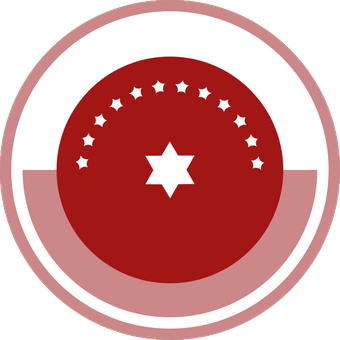 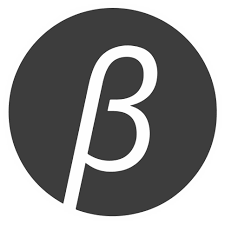 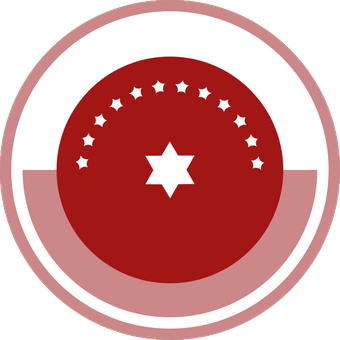 